С  19.11.12 г.-24.11.12г. в МБОУ СОШ №39 п. Дальнее Поле проведена предметная неделя по русскому языкуОсновная цель – повышение интереса учеников к предметам, формирование познавательной активности, расширение  кругозора знаний.Учащиеся приняли участие в различных конкурсах и викторинах:Конкурс «Самый грамотный в классе»5 класс- Ганжа Влада, Ерохина София,  6 класс – Волошина Валерия, 9 класс – Иванисов Дмитрий, 10 класс – Кожухова Кристина, Ковалева Елизавета, 11 класс – Гуторова Екатерина.Брейн-ринг «Выучи русский язык» Победители – учащиеся 11 класса.Конкурс художественное чтение стихов о России1-е место – Кожухова Элина (6кл), Семендяев Иван(6кл), Звездина Юлия(8кл)2-е место – Смыков Виктор (8кл), Огурцова Алина (9кл), Гуторова Ек. (10кл).3-е место – Алфутова Лика (5кл), Гревцев Вадим (7кл), Огурцов Аркадий (7кл), Кожуро Игорь (8кл)Морской бой1-е место 6 класс команда «Фрегат»Конкурс тематических газет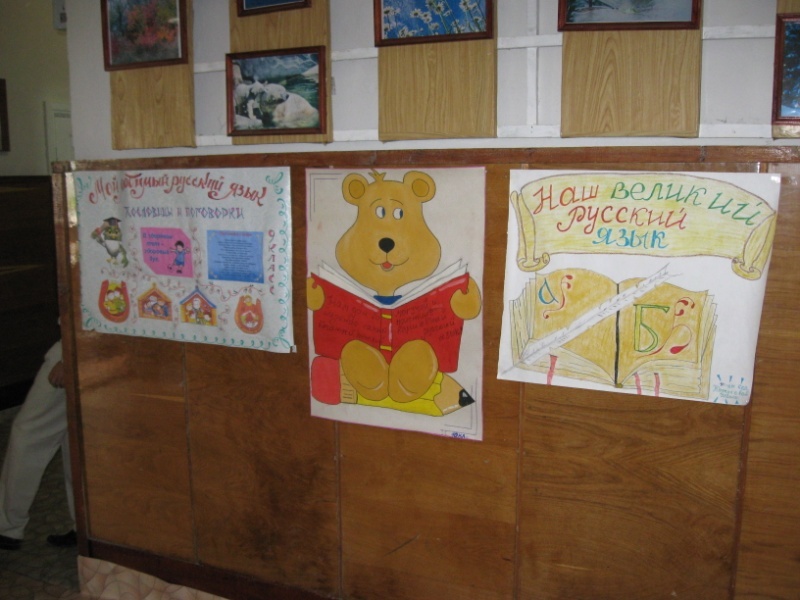 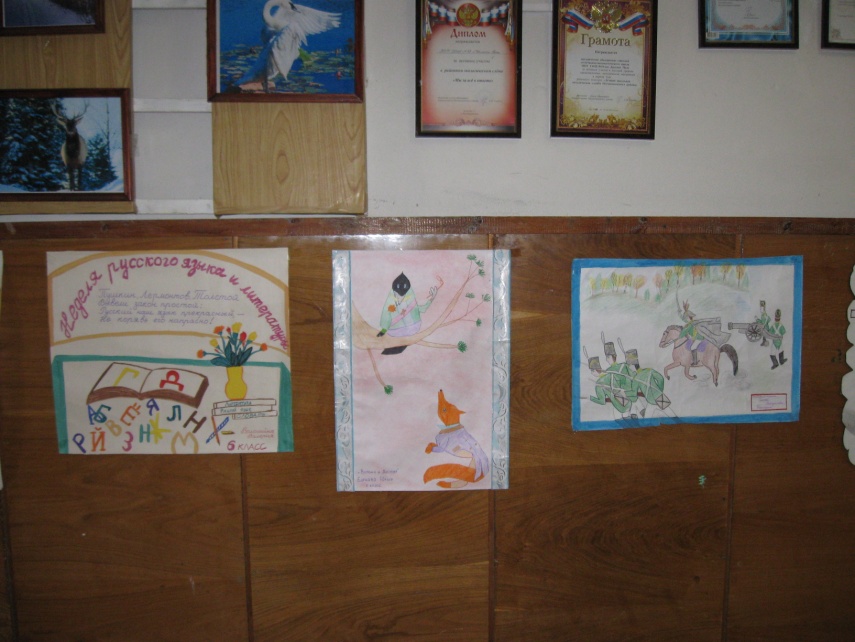 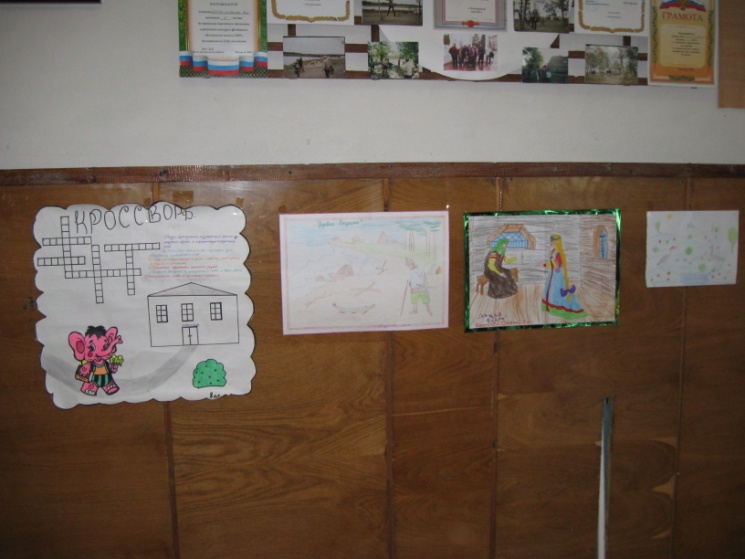 Конкурс стихов о Родине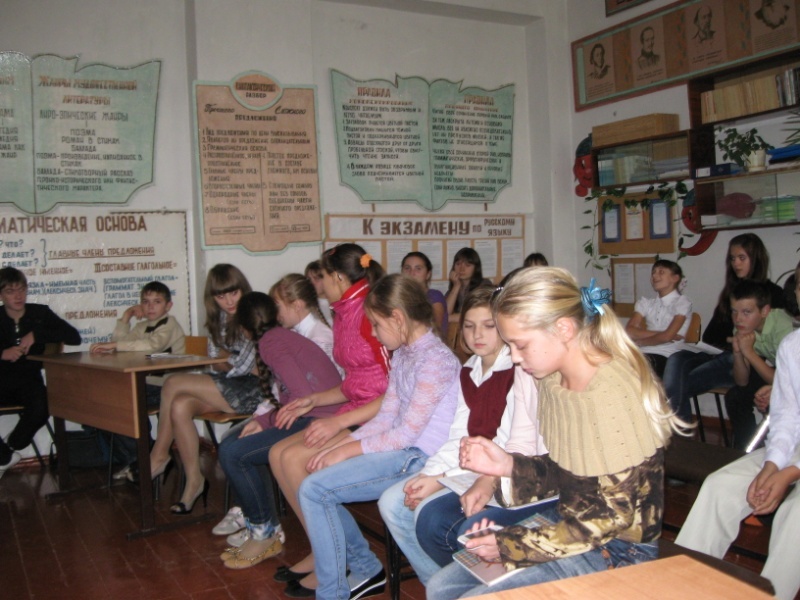 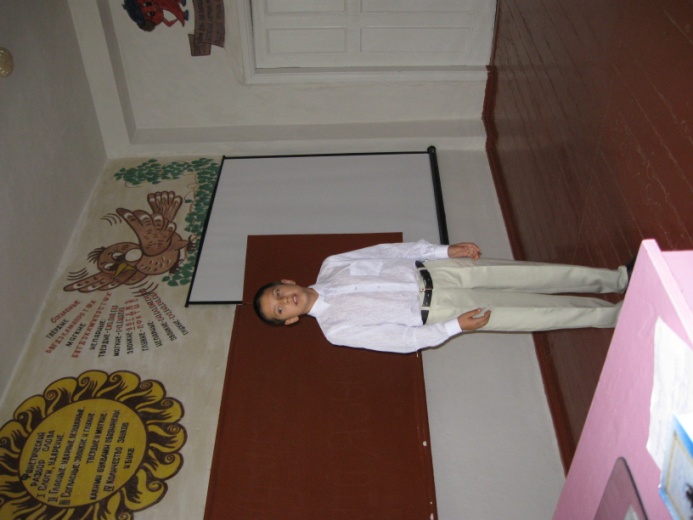 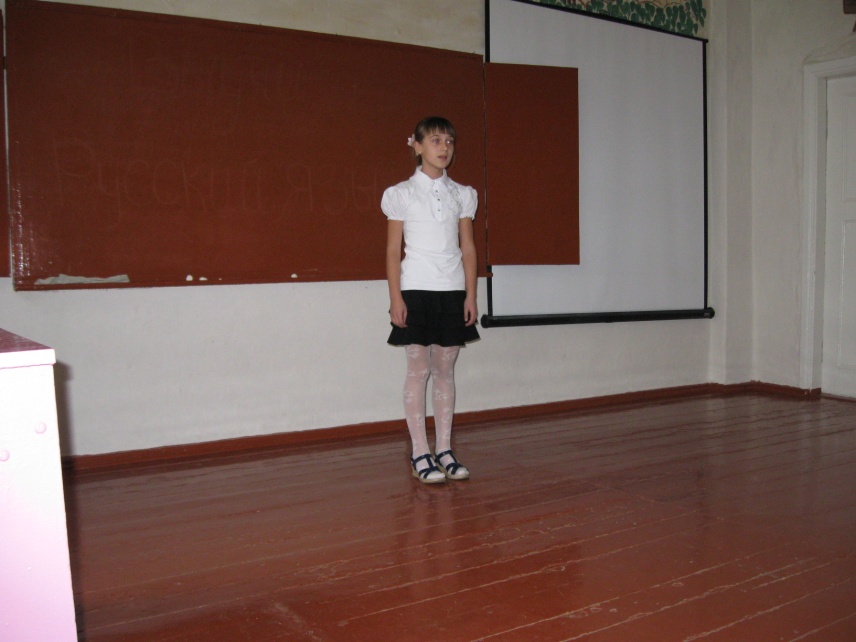 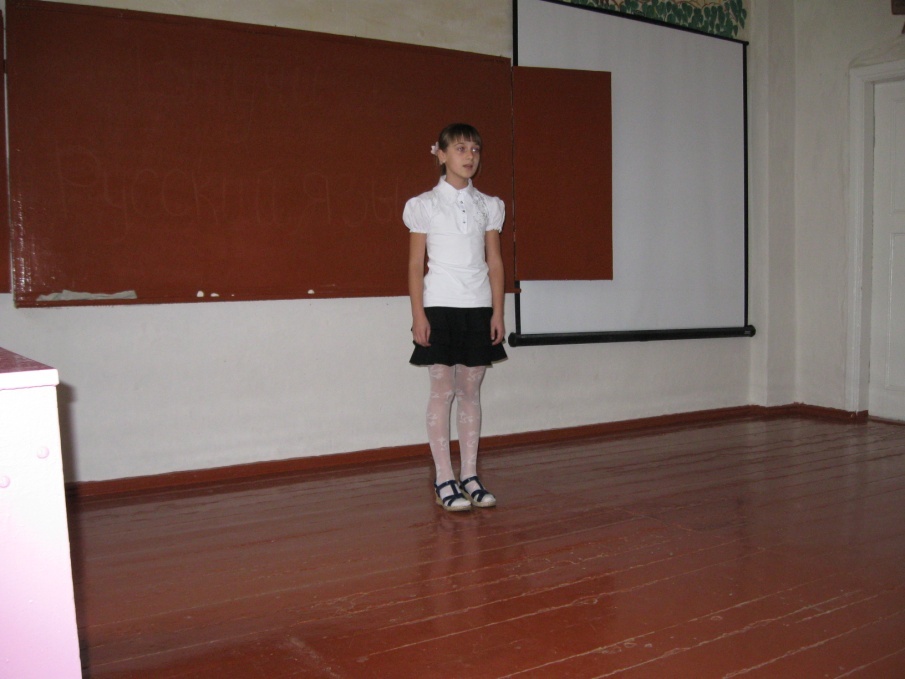 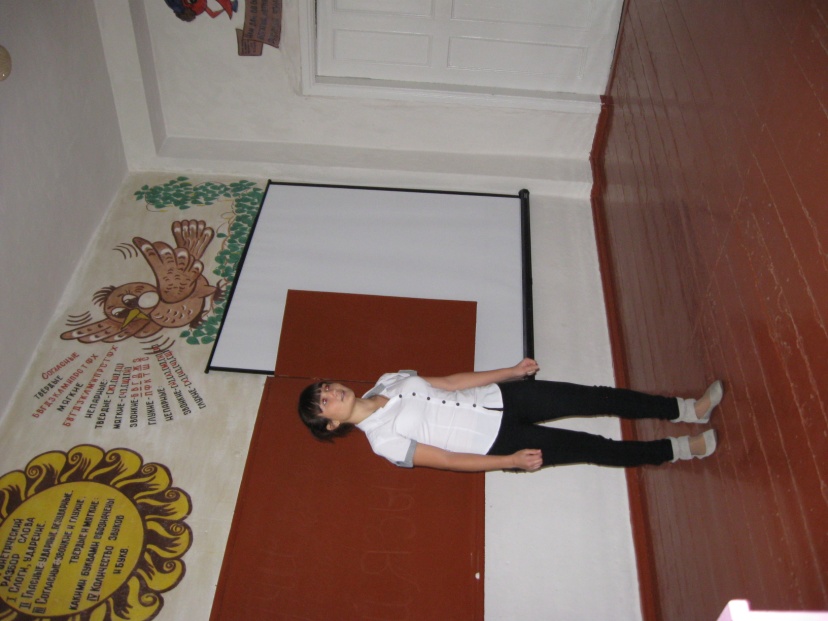 